Termin: 01.06.2020Antragauf Gewährung einer Zuwendung als institutionelle Förderung 2021 aus Kulturfördermitteln der Landeshauptstadt Dresden gemäß Richtlinie der Landeshauptstadt Dresden zur kommunalen Kulturförderung vom 24.06.2016 (veröffentlicht im Dresdner Amtsblatt Nr. 28-29/16 vom 21.07.16)1.	Angaben zum AntragstellerRechtsform:	 e. V.                gGmbH          GmbH   	 gUG 	 UGVertretung:                                  Geschäftsführer	 Vorstand (Name, Funktion, Telefon, Mobil, E-Mail)2. 	Dem Antrag auf Gewährung einer Zuwendung durch die Landeshauptstadt Dresden sind folgende 7 Anlagen beizufügen:	Vereinssatzung bzw. Gesellschaftsvertrag 	aktuelle Eintragung Vereins- bzw. Handelsregister	Bescheinigung des Finanzamtes über die Gemeinnützigkeit	(Freistellungsbescheid - anderenfalls Fehlmeldung)	Wirtschaftsplan 2021 mit Ist-Ergebnis 2019 und Plan für das Jahr 2020 		Nachweis über die Raum- bzw. Gebäudenutzung (Miet-, Pachtvertrag, sonstiges)	Organisationsplan / Organigramm und Personalkosten je Stelle	Übersicht über beabsichtigte Anschaffungen mit Wertgrenze über 410 EURAngaben (Kurzfassung) aus dem ausgeglichenen Wirtschaftsplan 20215. Projektbeschreibung / Selbstdarstellung 20216. Einwilligungserklärung gemäß Artikel 7 EU-Datenschutz-Grundverordnung (EU-DSGVO) Ihre im Antrag enthaltenen personenbezogenen Daten sind im Amt für Kultur und Denkmalschutz für die Bearbeitung erforderlich und werden nur für diesen Zweck verarbeitet. Folgende personenbezogene Daten werden verarbeitet: Namen, Anschriften, Kontaktdaten, Rechtsform, Objektdaten, Steuerdaten, weitere Zuwendungen, Zeitraum der Maßnahme, Finanzierungsplan, Bankdaten. Ohne diese Angaben und Ihre Einwilligung zur Verarbeitung dieser Daten, ist eine Bearbeitung des Antrages nicht möglich.  Ich/Wir willige(n) in die Verarbeitung meiner/unserer personenbezogenen Daten ein und haben das Hinweisblatt zur EU-Datenschutzgrundverordnung auf https://www.dresden.de/media/pdf/kulturamt/Hinweisblatt.pdf gelesen. Der Antrag ist an die Landeshauptstadt Dresden, Amt für Kultur und Denkmalschutz, Postfach 12 00 20, 01001 Dresden, zu stellen und zusätzlich als E-Mail zu richten an: kultur-denkmalschutz@dresden.de.Die Richtigkeit und Vollständigkeit der im Antrag und in den Anlagen enthaltenen Angaben wird bestätigt. Es wird die Verpflichtung übernommen, jegliche Änderungen zu den gemachten Angaben unaufgefordert und unverzüglich dem Amt für Kultur und Denkmalschutz der Landeshauptstadt Dresden mitzuteilen.Datum,           Ort                                                             Stempel, Unterschrift (en)		                                                              des AntragstellersAnlagenPersonalkosten je Stelle zu den Festanstellungen													Anlage 6*) 40 Stunden / Woche sind 100 % bzw. 1,00 Vollbeschäftigteneinheit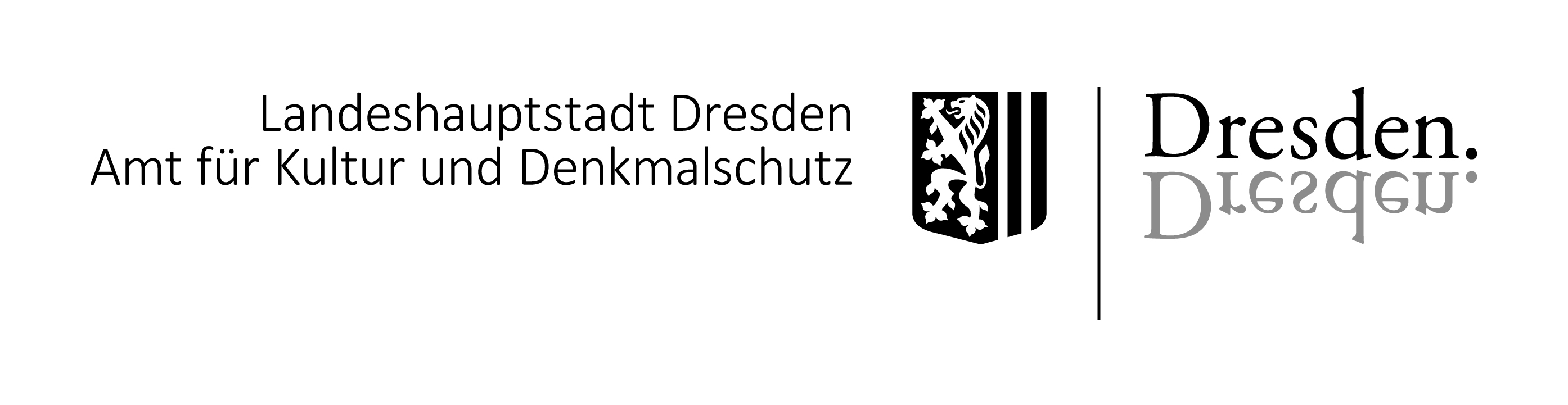 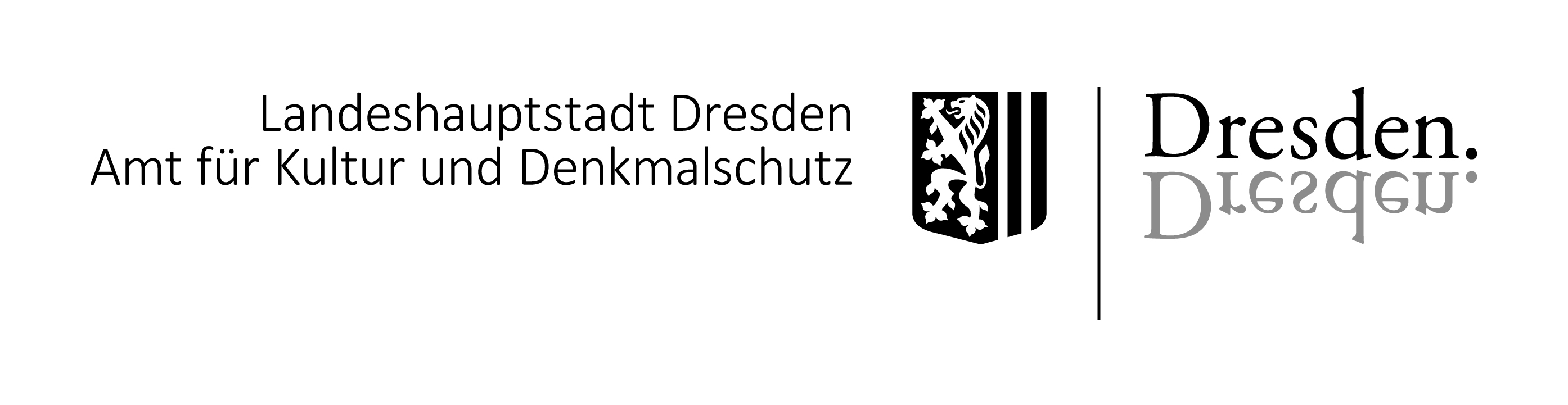 Name:Anschrift:IBAN:BIC:Kreditinstitut:3. Beantragte institutionelle Förderung 2021:0 EURBeantragt wird eine mehrjährige institutionelle Förderung gemäß Punkt 3.1 Abs. 5 der Kulturförderrichtlinie (Konzeption und Wirtschaftspläne sind als zusätzliche Anlagen beizufügen): NEIN JA(Angaben in EUR)(Angaben in EUR)Ist 2019Plan 2020Plan 2021Einnahmen aus Veranstaltungen und KursenEinnahmen aus Veranstaltungen und Kursen0,0000Einnahmen aus Vermietung und VerpachtungEinnahmen aus Vermietung und Verpachtung0,0000Spenden / SponsoringSpenden / Sponsoring0,0000sonstige Einnahmensonstige Einnahmen0,0000MitgliedsbeiträgeMitgliedsbeiträge0,0000Zuschüsse des PrivatrechtsZuschüsse des Privatrechts0,0000ZwischensummeZwischensumme0,0000Zuschüsse des öffentlichen RechtsZuschüsse des öffentlichen Rechts0,0000   davon Amt für Kultur und Denkmalschutz   davon Amt für Kultur und Denkmalschutz0,0000   davon sonstige Landeshauptstadt Dresden    davon sonstige Landeshauptstadt Dresden 0,0000   davon Bund / Land /sonstige   davon Bund / Land /sonstige0,0000GesamteinnahmenGesamteinnahmen0,0000Personalausgaben inkl. FreiwilligendienstPersonalausgaben inkl. Freiwilligendienst0,0000Bewirtschaftungs- und BetriebskostenBewirtschaftungs- und Betriebskosten0,0000        davon Kaltmiete (ggf. mit Erläuterungen)        davon Kaltmiete (ggf. mit Erläuterungen)0,0000SachausgabenSachausgaben0,0000Projektausgaben inkl. HonorareProjektausgaben inkl. Honorare0,0000GesamtausgabenGesamtausgaben0,0000Ergebnis / SaldoErgebnis / Saldo0,00004. Vereinsvermögen / Eigenkapital per 31.12.2019 (EUR)4. Vereinsvermögen / Eigenkapital per 31.12.2019 (EUR)4. Vereinsvermögen / Eigenkapital per 31.12.2019 (EUR)Barkassen- und Bankbestände  Barkassen- und Bankbestände  Barkassen- und Bankbestände  Barkassen- und Bankbestände  0,00zuzüglich Forderungen / aktive Rechnungsabgrenzungzuzüglich Forderungen / aktive Rechnungsabgrenzungzuzüglich Forderungen / aktive Rechnungsabgrenzungzuzüglich Forderungen / aktive Rechnungsabgrenzung0,00abzüglich Verbindlichkeiten / passive Rechnungsabgrenzung (negativ)abzüglich Verbindlichkeiten / passive Rechnungsabgrenzung (negativ)abzüglich Verbindlichkeiten / passive Rechnungsabgrenzung (negativ)abzüglich Verbindlichkeiten / passive Rechnungsabgrenzung (negativ)-0,00Zwischensumme UmlaufvermögenZwischensumme UmlaufvermögenZwischensumme UmlaufvermögenZwischensumme Umlaufvermögen0,00zuzüglich Anlagevermögenzuzüglich Anlagevermögenzuzüglich Anlagevermögenzuzüglich Anlagevermögen0,00Vereinsvermögen / EigenkapitalVereinsvermögen / EigenkapitalVereinsvermögen / EigenkapitalVereinsvermögen / Eigenkapital0,0008.04.2020Dresdenlfd. Nr.StellenbezeichnungBeschäftigungsumfang *)Personalkosten (EUR)Beschäftigungs- umfang *)Personalkosten (EUR)Beschäftigungs- umfang *)Personalkosten (EUR)Ist 2019Ist 2019Plan 2020Plan 2020Plan 2021Plan 202110,000,000,0000,0002 0,000,00 0,000 0,00030,000,000,0000,00040,000,000,0000,00050,000,000,0000,00060,000,000,0000,00070,000,000,0000,00080,000,000,0000,00090,000,000,0000,000100,000,000,0000,000110,000,000,0000,000120,000,000,0000,000130,000,000,0000,000140,000,000,0000,000150,000,000,0000,000160,000,000,0000,000170,000,000,0000,000180,000,000,0000,000190,000,000,00 00,00 0200,000,000,0000,000Gesamt0,000,000,0000,000